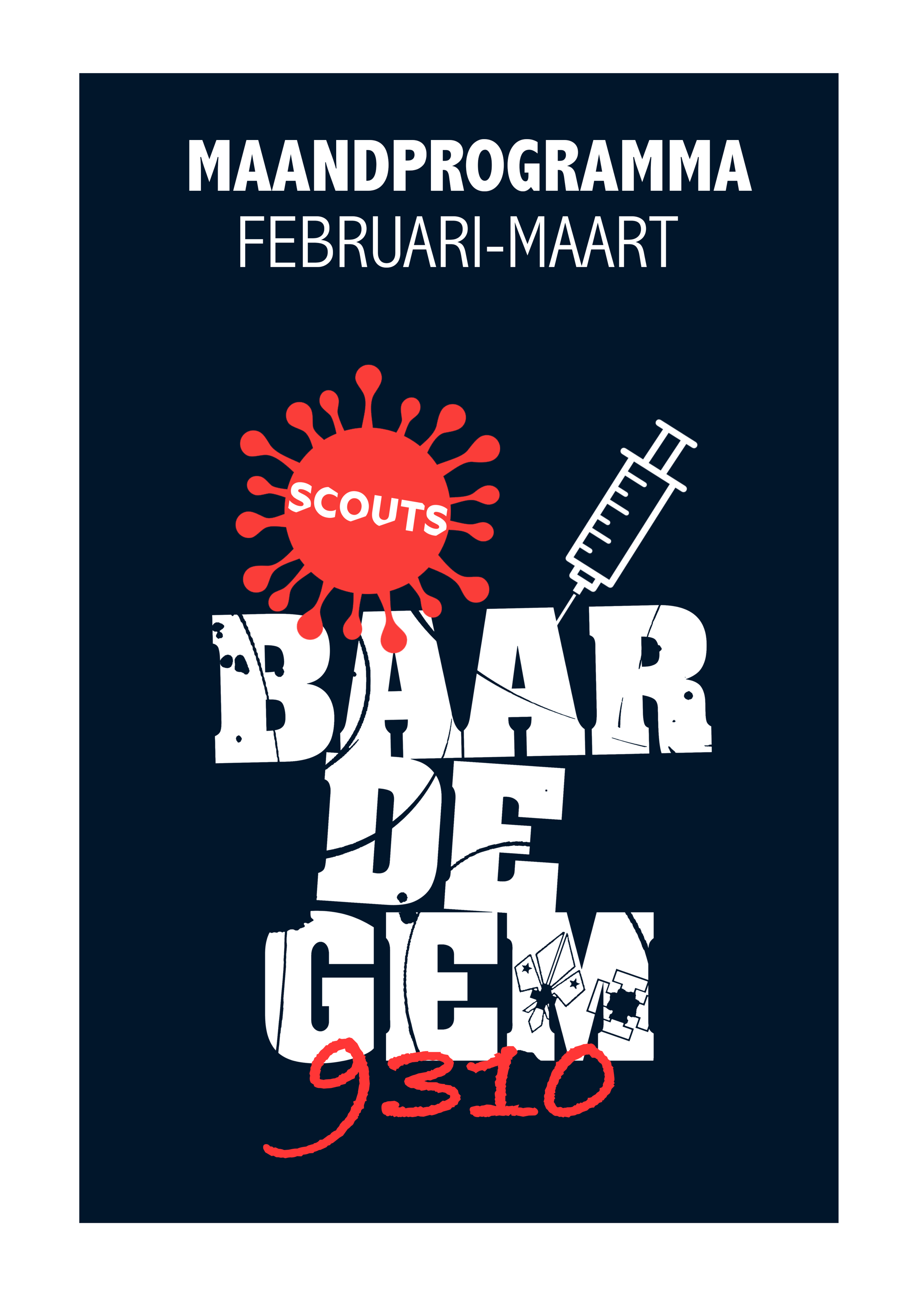 VOORWOORDKeuzestress alom. Kies je voor elke zondag plezier, avontuur, sociaal contact op de scouts in de buitenlucht, of toch eerder voor iets anders? Of jullie nu voor de leuke of minder leuke optie opteren, is geheel aan jullie. Wij weten alvast wat we gaan kiezen! Elke kans om een onvergetelijke scoutsnamiddag te organiseren gaan we in ieder geval met beide handen grijpen! Ook al hebben we misschien een beetje onze twijfels bij de nieuwe maatregelen. Het beestje zorgde toch voor heel wat veranderingen binnen onze scouts. Gelieve dan ook heel het voorwoord grondig te lezen!Werking“Met 10 in nen bubbel? Hoe gaat da marcheren?” hoor ik jullie denken. We maakten een google-spreadsheet waarin jullie je kroost elke week kunnen inschrijven. Vul deze dan ook alsjeblieft enkel in wanneer de kids ook echt van plan zijn om te komen. Zo kunnen wij het veilig houden! De deadline voor inschrijving is zaterdagmiddag 14u. Zo kunnen wij bekijken hoeveel bubbels we zullen hebben, en indien nodig extra leiding inschakelen. Wij vragen ook aan de ouders om het terrein niet te betreden bij het afzetten of ophalen van de leden (tenzij jullie een prangende vraag hebben natuurlijk). Voor de leden zal er duidelijk aangeduid zijn waar zij naartoe moeten op het terrein. Zorg er wel voor dat jullie zondagmiddag weten in welke bubbel jullie kind is ingeschreven. Dat valt gewoon af te lezen in de spreadsheet. !!!! LET OP !!!!: De Jonggivers en Givers hebben elke week scouts van 14u30 tot 17u30 om chaos bij aankomst en vertrek te vermijden“En wat dan met weekends?” Overnachten zit er jammer genoeg niet in. Toch willen wij onze tradities niet verloren willen laten gaan. We probeerden daarom per tak een alternatief te voorzien. Dit zouden 2 opeenvolgende scoutsdagen zijn van ’s ochtends tot ’s avonds, zodat we toch een soort ‘weekendgevoel’ creëren . De exacte data volgen per tak in dit of het eerstvolgende programma.  De geldpotOok voor ons is het financieel een moeilijk jaar. Waar we normaal een serieus centje verdienen aan onze fuif, kippenfestijn, quiz,… Kunnen we nu (bijna) niets doen. Toch zoeken we naar oplossingen om de wekelijkse werking en het zomerkamp te financieren. Want deze komen intussen wel echt in het gedrang! We ontwierpen een pull en een gepersonaliseerde drinkbus die wij online te koop stellen aan leden, oud-leden, oud-leiding en sympathisanten van Scouts Baardegem. De leden moeten sinds vorig jaar verplicht een drinkbus meenemen op kamp, zo bannen we plastic van onze wei. Daarom graveren we de naam van uw zoon/dochter dus onderaan de drinkbus. U kunt deze bestellen via onderstaande link, die ook te vinden is op onze facebookpagina, of in uw mailbox. En hopelijk lopen we straks allemaal trots in onze Scouts Baardegem-pull rond :) https://docs.google.com/forms/d/e/1FAIpQLSfv4n0uJvl3WuSKReMwHGUVZ9K3sJMwT_-J2OGZQ1CZLsA6kA/viewform?usp=sf_link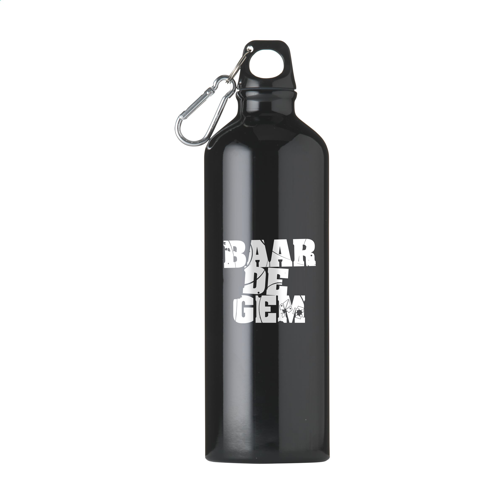 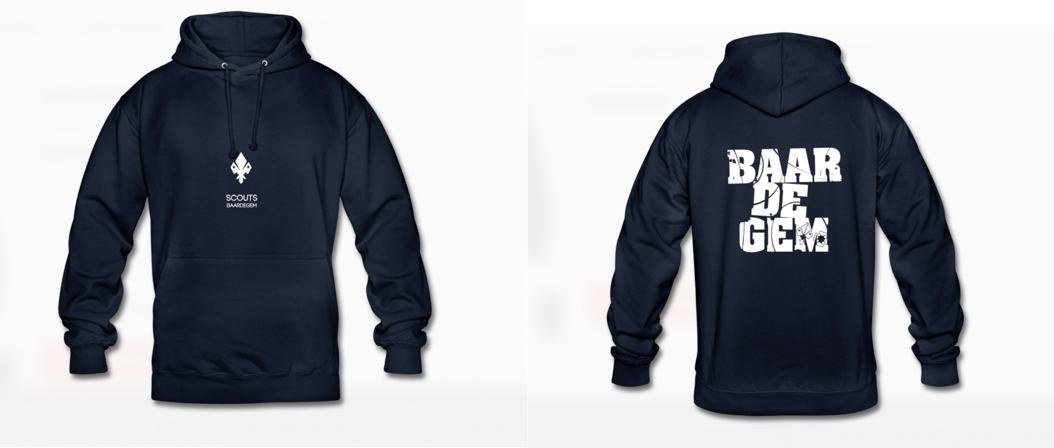 Nu al NEN DIKKE MERCI om ons ook nu te steunen! Hopelijk krijgen  we voor de afloop van dit scoutjaar nog de toelating om een corona-proof alternatief te doen voor onze quiz/eetfestijn/fuif,… Zo kunnen we de kosten nog meer drukken. (FOTO’S: ZIE ACHTERFLAP)Bouw“Staat dat verdomde lokaal daar nu nog altijd niet?” Wel, nu echt bijna! De gevelpanelen zijn ondertussen geplaatst (afgezien van enkele kleine detailleringen). Ook de zonnepanelen zijn geplaatst (met dank aan ECO-PROJECT CRABBE BEULENS). Wat volgt zijn nog de elektriciteitswerken, en nadien de verhuis. Voor dat laatste zijn wij nog op zoek naar industriële rekken. Indien jullie ergens een goed(koop) adres kennen waar ze zo een rekken verkopen (Of heb je er zo enkele in uw kelder staan) Laat dan zeker iets weten! Wij kijken er alvast naar uit om ze te vullen. 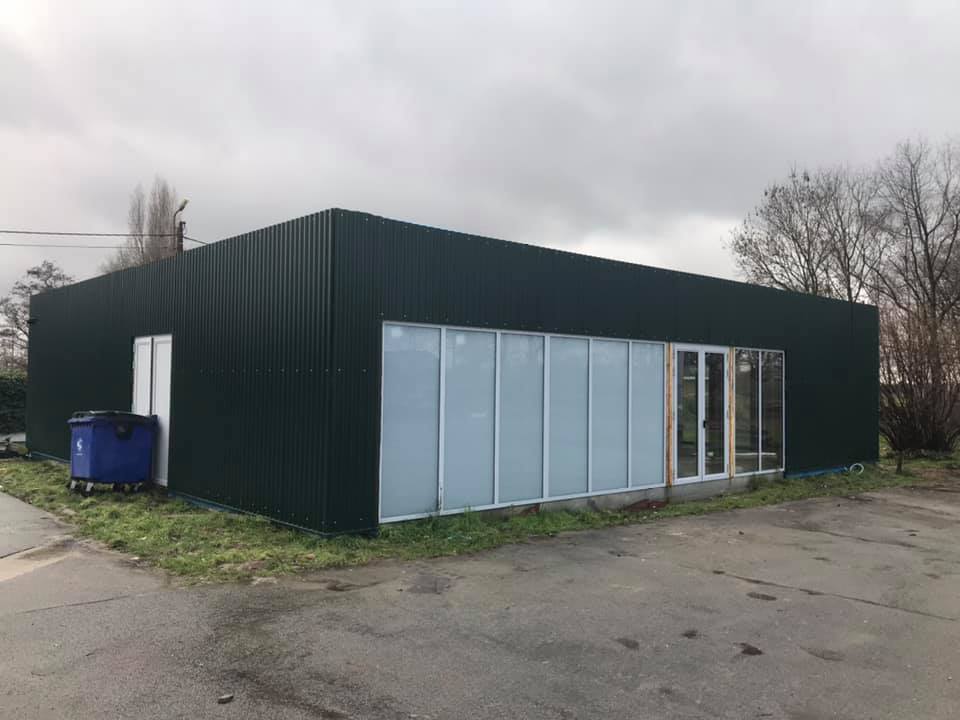 Groot kamp te Villers-Sainte-Gertrude Vorig jaar hebben wij, en zoveel andere jeugdbewegingen, onze uiterste best gedaan om zo corona-proof mogelijk een zomerkamp in elkaar te steken. We kunnen met enige trots zeggen dat dat ook zonder kleerscheuren gelukt is! Hopelijk krijgen we ook dit jaar de kans om de vindingrijkheid van een scout te bewijzen! De locatie is bekend. We trekken naar de bossen en weides van Villers-Sainte-Gertrude! Hieronder alvast het adres en de data per tak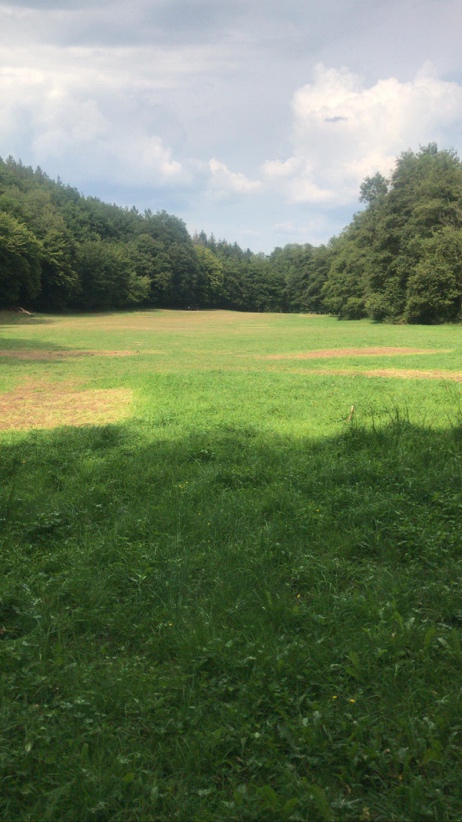 Rue de Millénaire 5, 6941 Villers-Sainte-GertrudeKAPOENEN & WOUTERS: 22 tot 29 juli 2021JONGGIVERS: 19 tot 29 juli 2021GIVERS: 18 tot 29 juli 2021JINS: nog niet bekendLEIDING: 15 tot 30 juli 2021SCHOL: nog niet bekendTrooperSinds enkele jaren zijn wij lid geworden van TROOPER. Het is een online medium dat extra geld in onze kas brengt. “Troopen” gebeurt online, kost weinig moeite en brengt ons iets op. Hoe werkt het: jullie doen simpelweg de dagelijkse aankopen online via Trooperlinks. Door op de Trooperlinks van onze scouts (www.trooper.be/scoutsbaardegem) te klikken, weten de online shops (collishop, coolblue, cheaptickets, booking.com, bol.com …) dat jullie ons willen steunen. Jullie betalen geen euro meer, maar voor elke aankoop heeft Trooper een stevige commissie onderhandeld om onze kas te spijzen. Neem gerust een kijkje op hun website, om de deelnemende online-shops te bekijken. Ten slotte…We doen ons best om via zo veel mogelijk wegen alle ouders te bereiken, en alles duidelijk te maken. We begrijpen dat alles soms wat veel is en nogal hectisch kan overkomen. Wij hadden het zelf ook echt heel graag anders gezien. Maar we staan ervoor en moeten er zoals steeds samen door! Zoals we ondertussen allemaal weten zijn de maatregelen voor jeugdbewegingen nogal wisselvallig, dus als er dingen zouden veranderen laten we dit zo snel mogelijk (via mail) weten. Als jullie nog vragen hebben, Aarzel niet om ons te contacteren! Een stevige linkerelleboog!Joran & Tom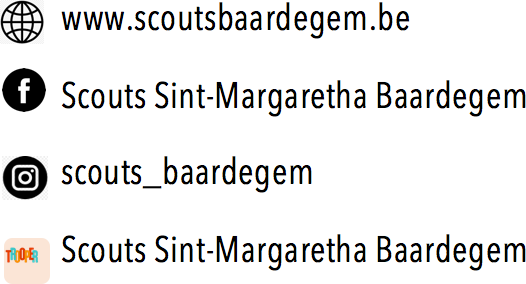 Kapoenen!!!!!! Dit maandprogramma kan wijzigen indien de corona-maatregelen verstrengen. Wanneer dit gebeurt, zijn wij genoodzaakt de scouts stop te zetten. Wij houden jullie dan graag via mail op de hoogte !!!!!!!Zondag 31 januari: Het einde van de leiding hun examens-vergaderingRa ra ra. Wat zal deze vergadering inhouden? Na een lastige, vermoeiende periode beloven we jullie plechtig dat wij er vanaf nu weer goed uitgeslapen bij gaan staan! Vinden jullie niet dat het nu tijd is voor jullie om wat zaken bij te leren? De leiding heeft zich al bewezen de afgelopen maanden, maar wat kunnen jullie eigenlijk allemaal? Vandaag leren wij jullie van alle nieuwe dingen bij die een echte scout moet kunnen! Deze vergadering gaat door van 14-17uur. Zondag 7 februari: StrategovergaderingWe hebben al willen merken dat er toch wel wat fans zijn van het leger, kampen maken. Dus waarom dan niet gewoon de twee combineren met elkaar. Het belooft wel een enge battle te worden tussen twee sterke legers. Durf jij het aan? Tuurlijk! Al onze kapoenen durven het aan. Kom van 14-17uur. Een legerattribuut kan vandaag van pas komen!Zondag 14 februari: ValentijnvergaderingOndertussen hebben we jullie al wat leren kennen. We zijn te weten gekomen dat er toch wel heel wat vlindertjes fladderen in de buiken van onze kapoenen. Wij vinden het dan ook meer dan normaal dat wij vandaag, op Valentijn, onze geliefde, minnaar, vriend, lief, sjoeke, schatje, vrouw, man … in de bloemetjes moeten zetten. Wij vragen aan onze lovebirds om een hartje mee te brengen want vandaag zullen de harten van sommigen onder ons sneller slaan. Wij zien jullie graag van 14 – 17 uur.Zondag 21 februari: TalentenvergaderingWe weten natuurlijk maar al te goed dat jullie super getalenteerde kapoenen zijn. Maar omdat wij zoveeeel leden hebben, hebben wij dit niet van iedereen kunnen onthouden… Onze excuses lieve leden! Heb je een talent dat je graag zou tonen aan de rest van de kapoenen en het is mogelijk om dit op de scouts te tonen (zonder dat er iets beschadigd kan worden), mag je dit gerust meebrengen/tonen van 14-17uur. Zondag 28 februari: Leiding-tegen-ledenvergaderingEr wordt wel altijd door onze leden beweerd dat zij sterker zijn dan ons. Wij hebben hier echter geen bewijs van. Tijdens deze vergadering zullen leiding en leden het tegen elkaar opnemen in loodzware proeven. Aan het einde hebben we dus een antwoord op de veelgestelde vraag. Van jullie wordt gevraagd om jullie spierballen, intelligentie en moed mee te brengen. Van 14-17u vindt de ultieme battle plaats!Zondag 7 maart: Schellekes TD-vergaderingVandaag hebben wij slechts één verzoek voor jullie. Wij verwachten namelijk dat jullie jullie bottinen aandoen. Ik hoor jullie hersenen al kraken tot hier! Waarom moeten jullie nu bottinen aandoen? Wel, lieve kapoenen, de Schellekes TD is een erg gekende fuif hier in Baardegem. Op deze fuif durft men al eens volledig los te gaan. Bij dat losgaan horen dan de befaamde bottinen om te stampen. Stampen kan van 14-17 uur. Kom jij ook?Zondag 14 maart: 1 jaar lockdownfeestje-vergaderingVorig jaar mochten onze enige echte kinderfuif EN zeker niet te vergeten ‘Kastrolleken XL’ niet doorgaan omwille van een heel klein en vies beestje. Vandaag brengen wij een ode aan deze twee heel belangrijke evenementen zodat zij zeker niet vergeten worden! Breng alvast één van je favoriete attributen mee om op de dansvloer te hanteren. Om 14 uur gaan de deuren van onze fuifzaal (scoutsterreinen) open. Jullie ouders mogen jullie om 17 uur, volledig uitgeteld van het dansen, weer komen ophalen. Zondag 21 maart: Begin van de lente-vergaderingVliegt de tijd dan echt zo snel voorbij? De vogels beginnen alweer aan hun nestjes, de bomen en bloemen staan weer in bloei, de diertjes beginnen te kweken. Wat een leuke dag is het vandaag! Wat zou het leuk zijn moesten onze kapoenen een kleurrijke attribuut (kousen, hoedje, haarattribuut,) aandoen vandaag! Samen vieren we het begin van de lente. Kom je vieren van 14-17uur? Zondag 28 maart: Verjaardag Elisabeth-vergaderingOp 31 maart wordt leidster Elisabeth al 21 jaar! Met haar 21 jaar is (en blijft) ze dan ook de oudste van de kapoenenleiding. 21 jaar begint toch al te tellen he, niet waar? Om haar niet te confronteren met het feit dat zij nu echt heel oud wordt, verzoeken we jullie om jullie te verkleden als een bejaarde mevrouw/meneer zodat jullie zich op hetzelfde niveau als haar begeven. Als echte scout willen wij natuurlijk niemand kwetsen! Wij verwelkomen jullie van 14-17uur. Jullie leiding,Zoë, Michiel, Staf, Elisabeth WOUTERSDag liefste WoutertjesIn deze tijden is het niet altijd even makkelijk om de scouts te blijven organiseren. Wij doen ons uiterste best om alle maatregelen te volgen en daarom zullen de komende vergaderingen er een beetje anders aan toe gaan dan jullie gewoon zijn. Jullie ouders moeten jullie inschrijven zodat wij weten met hoeveel jullie naar de scouts komen. De informatie hierover staat in de algemene mail. Dit maandprogramma is onder voorbehoud, als er iets aan verandert laten wij jullie dat zeker weten. Veel groetjesDe WouterleidingZondag 31 januari 14u-17u: BalvergaderingJullie kennen vast en zeker wel een paar sporten die je met een bal kan spelen. Vandaag staat de bal centraal en focussen we ons op oude en nieuwe leuke balsporten en balspelletjes. Hopelijk zien we jullie op deze ‘baltastische’ vergadering. Afspraak op zondag 31 januari van 14u tot 17u aan de Baardegemse scoutslokalen. Tot dan!Zondag 7 februari 14u-17u: Gezelschapspelletjesvergadering Vrijdag staat bij sommigen bekend als gezelschapsspelletjes avond, maar bij de scouts valt dit deze keer op zondagnamiddag. Daarom nodigen we jullie deze zondag uit om met ons gezelschapsspelletjes te komen spelen. En als wij iets doen, dan doen we dat meteen groot. We vervangen het kleine bordspel door een groot levend gezelschapsspel. De spelers mogen zich verzamelen op 7 februari van 14u tot 17u aan de scoutslokalen. Zondag 14 februari 14u-17u: ValentijnvergaderingVandaag is het Valentijn! De dag waarop de liefde centraal staat. Vandaag achterhalen we wie verliefd is en of er mogelijke koppeltjes zijn bij de Wouters. zet jullie beste beentje maar al voor en vergeet al jullie versiertrucs en openingszinnen niet. We hebben met Cupido afgesproken aan de scoutslokalen op 14 februari van 14u tot 17u. Zondag 21 februari 14u-17u: De Slimste Wouter Ter Wereld Warm jullie hersenen maar al op want vandaag spelen we een quiz om te bepalen wie zich voor één dag ‘De Slimste Wouter Ter Wereld’ mag noemen. Als opwarmertje kan je al eens proberen om deze rebus op te lossen. We verwachten jullie en jullie geniale breinen op 21 februari van 14u tot 17u aan de scoutslokalen. Zondag 28 februari 14u-17u: SprookjesvergaderingNiet zo lang geleden en niet zo ver van hier, waren en 3 Wouters die zich verstopten voor boze leider Nicolas. De eerste Wouter had zich verstopt in een huisje van stro, de tweede Wouter verstopte zich in een huisje van hout en de derde Wouter verstopte zich in een huisje van steen. Toen boze Nicolas aankwam bij het eerste huisje blies hij zo hard dat het strooien huisje wegwaaide. Bij het tweede huisje blies hij nog harder zodat ook het houten huisje helemaal in elkaar stortte. Tenslotte kwam Nicolas aan bij het laatste huisje, hij blies zo hard hij kon maar hduekosdlaoj jidlsbrhd olehisbeliah hiegsilascncsisjencihsinen Oei! Er is precies iets fout gelopen. Ben jij benieuwd naar hoe het verhaal afloopt? Kom dan zeker naar de vergadering op zondag 28 februari can 14u tot 17u aan de scoutslokalen.Zondag 7 maart 14u-17u: Escape-room vergadering Vandaag dagen jullie elkaar uit om zo snel mogelijk uit een escape room te ontsnappen. Codes, geheim schrift, verborgen tips en een raadsel dat moet worden opgelost. Kom samen met ons ontsnappen op zondag 7 maart van 14u tot 17u aan de lokalen. Zondag 14 maart 14u-17u: “Wij ruimen de straten op”vergaderingVandaag trekken we door de Baardegemse straten om al het zwerfvuil op te ruimen. De natuur is iets super belangrijk. Wij mensen zijn afhankelijk van het natuurlijke ecosysteem. De natuur biedt ons alle belangrijke zaken in het leven. De lucht die we inademen, het water dat we drinken, een goed klimaat, voedsel en anderen producten, onze gezondheid en geluk. Daarom is het belangrijk dat wij zorg dragen voor onze omgeving. Kom op zondag 14 maart van 14u tot 17u naar de scoutslokalen om de straten op te ruimen. Zondag 21 maart 14u-17u: Jongens VS Meisjes vergaderingEr zijn een paar vragen waar nog nooit iemand een antwoord op heeft gevonden. “Hoe groot is het universum?”, “Hoe gaat de wereld er binnen 50 jaar uitzien?”, “Wie was er eerst, de kip of het ei?” of “Waarom komt leider Stef bijna altijd te laat?”Vandaag zoeken we het antwoord op zo een eeuwenoude vraag: “Wie is er slimmer, beleefder, sterker, eerlijker, leuker, mooier,… De jongens of de meisjes?”Wil jij ons komen helpen om deze vraag op te lossen. Het moment van de waarheid vindt plaats op zondag 7 maart van 14u tot 17u aan de scoustlokalen.Zondag 28 maart 14u-17u: RambovergaderingLeidster Janne heeft onlangs tegen ons gezegd dat ze een crush had op de acteur Sylvester Stallone, ook wel beter gekend als de enige echte Rambo!. En speciaal daarom duiken we vandaag helemaal in het leven van Rambo. Van het uitvoeren van speciale missies tot het afleggen van gevaarlijke hindernissen. Ben jij een echte Rambo? Kom dan zeker op zondag 28 maart van 14u tot 17u naar de scoutslokalen. VERDELING NESTEN:JonggiversZondag 7 februari (!!! 14u30 – 17u30 !!!)

Beste jonggivers, Vandaag staat het officieel afleggen van de belofte op de planning. Er wordt van jullie verwacht dat jullie, zoals altijd, maar zeker vandaag, met zoveel mogelijk aanwezig zijn en de belofte zonder te spieken voor ons kunnen opzeggen. Nadien zullen we overgaan tot het indelen van de patrouilles, en mogen jullie samen overleggen welk dier en welke kleur jullie als team voor de rest van ons scoutsjaar willen aannemen. Tot slot zal iedere patrouille kort uiteenzetten waarom jullie hiervoor gekozen hebben. Vergeet zeker niet in perfect uniform te komen (groene broek, hemd en das) en laat jullie zeker niet afschrikken van deze iets serieuzere vergadering, ook dit is scouting!!!!! LET OP !!!!: De Jonggivers en Givers hebben elke week scouts van 14u30 tot 17u30 om ‘chaos’ bij aankomst en vertrek te vermijdenBELOFTE:Wij zijn jonggiversWij wagen het avontuurWij zijn kameraden en willen eerlijk zijn met elkaarWij willen samen werken en beslissenWij zeggen onze mening en luisteren naar die van anderenZelf zet ik al eens de eerste stapIk help graag waar ik kanIk wil winnen en kan verliezenIk respecteer wat waardevol is: de mens, de natuur en het materiaalAls vriend wil ik er zijn voor iedereenZondag 14 februari (14u30 – 17u30)
Lieve jonggivertjes,Vandaag is het de meest romantische dag van het jaar… VALENTIJN!  We testen wie het sterkste koppel is aan de hand van een spel. Samenwerken is dus de boodschap! En wie weet bloeit er wel iets meer dan enkel vriendschap… Wij zijn alvast benieuwd, dus mis deze vergadering zeker niet!Tot dan!
Zondag 21 februari (14u30 – 17u30)Battle of the BubbelsVandaag is de dag waarop de bubbels het tegen elkaar opnemen in een heuse strijd. Pure kracht zal niet voldoende zijn om de proeven tot een goed einde te brengen. Intelligentie, doorzettingsvermogen en samenwerking zijn cruciale elementen om te slagen. Wie wordt de sterkste, de slimste, de snelste bubbel? De strijd zal worden gestreden van half 3 tot half 6.
Zaterdag 27 en zondag 28 februari Technieken weekend

Dit weekend worden jullie technieken bijgeschaafd. Jullie zullen alles leren wat een echte scout moet kunnen. Sjorren, zagen, knopen, koken, vuur maken… Deze skills zullen jullie later zeker en vast nog nodig hebben.
Door corona mogen jullie niet op de scouts blijven slapen, maar we wouden toch nog een weekend organiseren. Daarom worden jullie zowel zaterdag als zondag verwacht van 10 tot 17 uur op de scouts. De prijs van het weekend bedraagt €15. Bottinen zijn dit weekend verplicht!

Zondag 7 maart (14u30 – 17u30)De patat is een cultuurgewas, hij behoort tot de nachtschadefamilie, net zoals tomaat, paprika en tabak. Het is een plant die in ondergrondse knollen een energievoorraad in de vorm van zetmeel aanlegt. Het zetmeel slaat de plant op in voor de mens eetbare stengelknollen, die net als de plant zelf patatten of patat worden genoemd. Het is wereldwijd het belangrijkste voedselgewas na rijst, tarwe en mais. 
Voor moest het nog niet opgevallen zijn, het thema van de vergadering van vandaag is de patat.
Wil je nog meer weten over de patat? Kom dan zeker van half 3 tot half 6 naar de scouts.

Zondag 14 maart (14u30 – 17u30)
Beste jonggivers,Jullie zijn uitgekozen om ons te helpen bij een groot mysterie ! Vannacht is er heel wat gebeurd in ons stille en rustige Baardegem! Er is namelijk een moord gepleegd. Als jij het aandurft ons team te vervolledigen gaan we samen op pad om alles uit te klaren en misschien worden wij dan wel de helden van Baardegem!Hopelijk tot dan!
Zondag 21 maart (14u30 – 17u30)
Liefste jonggivertjes
Eindelijk spelen we het lievelingsspel van jullie leidsters Mout en Sofie. Jaja, vandaag spelen we… Het Swingpaleis! Een razend spannende muziekquiz met alles erop en eraan. Zorg maar al dat de stembanden zijn opgewarmd en trek je dancingshoes maar al aan. We zullen vandaag jullie muziekkennis testen en jullie dansmoves aanschouwen. Wij hebben er alvast héél veel zin in, jullie hopelijk ook! Tot dan!
Zondag 28 maart (14u30 – 17u30)Tegen vandaag moet jullie conditie op zijn allerbest zijn, we spelen namelijk een bosspel. We zullen de doornstruiken, tingels en ander onaangenaam struikgewas moeten trotseren om het spel tot een goed einde te brengen. Benieuwd aan wat jullie zich mogen verwachten? Kom dan zeker van half 3 tot half 6 naar de scouts! Voilà, dit was alweer het maandprogramma voor februari en maart. We hopen jullie elke zondag zo voltallig mogelijk te verwachten op de scouts.

Groetjes de jonggiverleiding
                      x-x-x

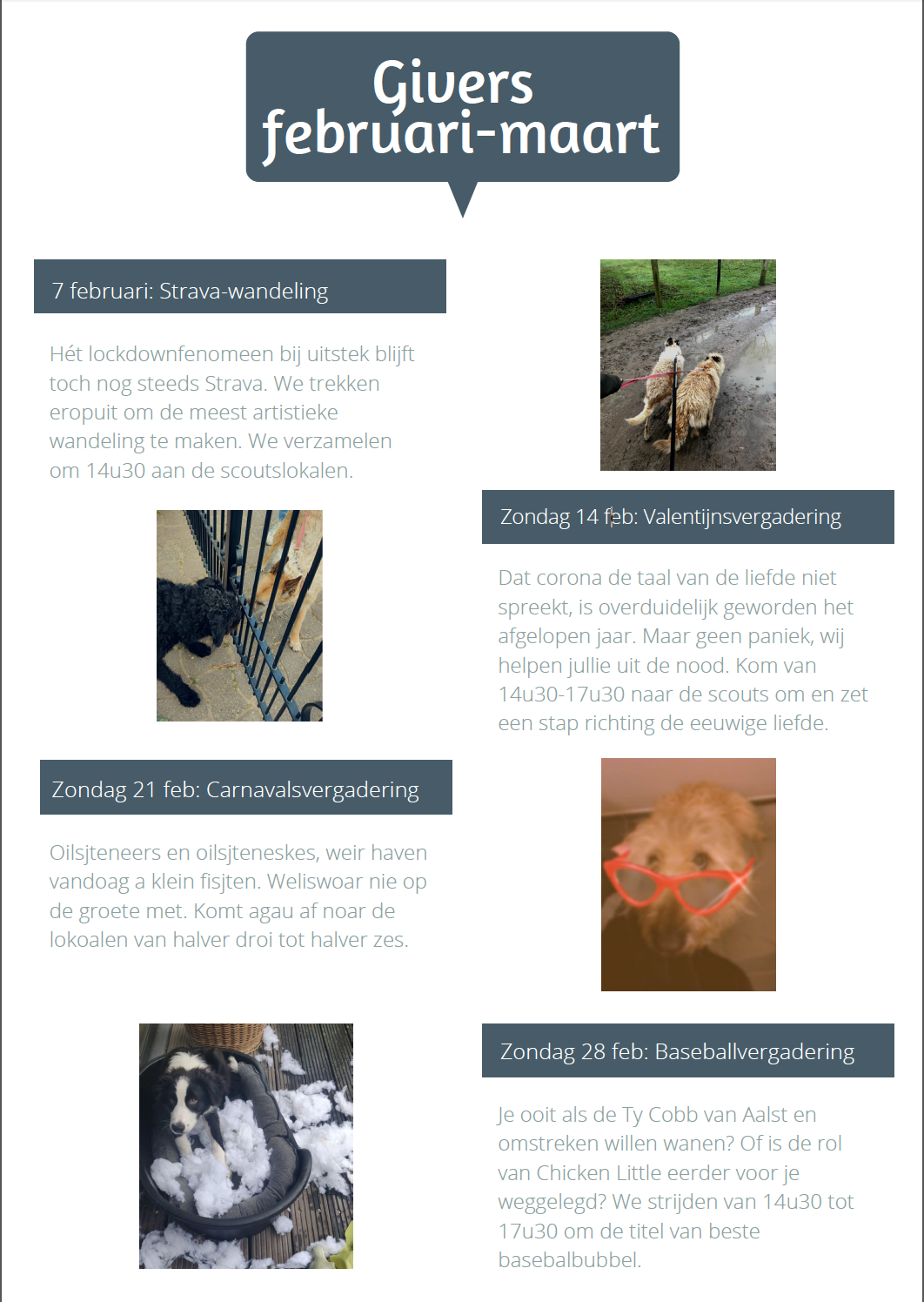 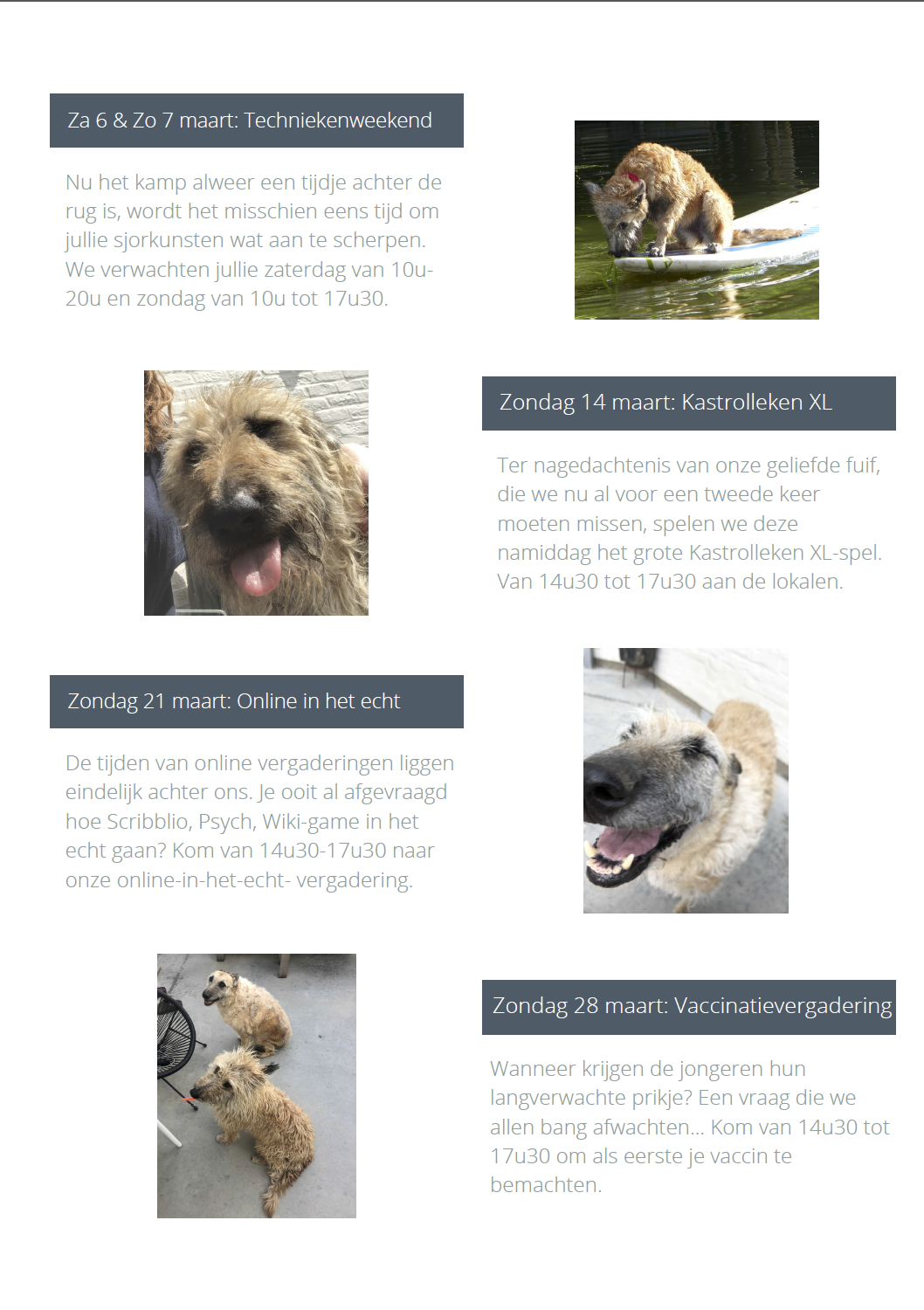 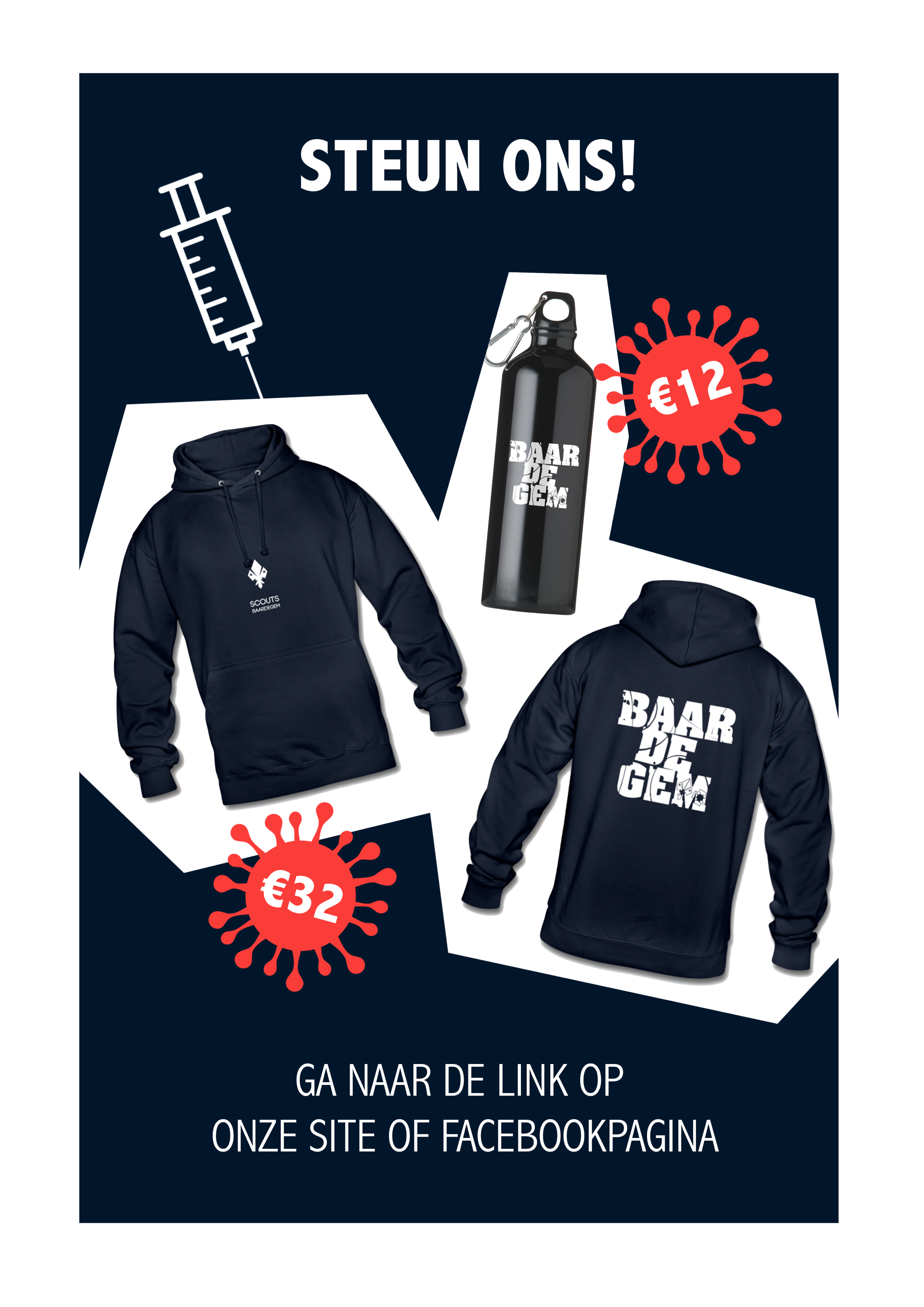 PAARSE BLOBVISSENGELE TIJGERSORANJE ZEEPAARDJESGROENE APENBLAUWE PANDA'SPAARSE BLOBVISSENGELE TIJGERSORANJE ZEEPAARDJESGROENE APENBLAUWE PANDA'STess CauwelEnder WautersElla VerdicktZita RaskinKyara Van LanduytMarcell De WeerdtJits FieremansShawn Van HoveSeppe De ClerckEmmelie De CroesJune JacobsLise Van BroeckJens GroensmitLin Van BiesenOtto VermeirenLewis LesagePieter MichielsSoete Van de VeldeAngelo BuggenhoudtFien De RidderClara TeubnerMieke SaeysMats VandermaetenSam NeirynckWarre TeckJozefien Vander StocktLore Van CampenhoutEthan BaramotoNona VandermaetenElien SaeysArwin RezaieImran BaramotoLinde GeertsMathis BeulensLiene LoriesYana Van BuggenhoudtMatthias MeertEstee LombaertLenn Van BuggenhoudtAnouck Raskin